МЕТОДИЧЕСКОЕ ПОСОБИЕРабота участковой избирательной комиссии с обращениями, жалобами граждан и иных участников избирательного процессаСерия «Организация работы участковой избирательной комиссии»Сочи - 2019ОГЛАВЛЕНИЕПолномочия участковой избирательной комиссии по рассмотрению обращений граждан на нарушение избирательного  законодательства………3Виды обращений граждан……………………………………………………6Порядок подачи заявления, жалобы…………………………………………7 Регистрация обращений граждан……………………………………………9Сроки рассмотрения обращений граждан…………………………………10Порядок рассмотрения обращений…………………………………………11Особенности работы  участковой избирательной комиссии с обращениями граждан и иных участников избирательного процесса в период избирательной кампании………………………………………………………..15Порядок обжалования решения участковой избирательной комиссии….18Примеры обращений и их рассмотрение в период избирательной кампании………………………….………………………………………………19Рекомендации психолога……………………………………………………25Приложения………………………………………………………………….28Приложение №1 (извлечение из законов)………………………….28Приложение №2 (формы документов УИК)…………………..……30Приложение №3 (примеры решений УИК)…………………………321. ПОЛНОМОЧИЯ УЧАСТКОВОЙ ИЗБИРАТЕЛЬНОЙ КОМИССИИ ПО РАССМОТРЕНИЮ ОБРАЩЕНИЙ ГРАЖДАН НА НАРУШЕНИЕ ИЗБИРАТЕЛЬНОГО ЗАКОНОДАТЕЛЬСТВА Соблюдение избирательных прав граждан, создание всех необходимых условий для волеизъявления граждан – главные цели работы избирательных комиссий. Исходя из этих целей, рождается множество задач перед членами участковых избирательных комиссий. В ходе реализации этих задач является важным и необходимым наличие знаний избирательного законодательства всеми членами избирательных комиссий и умение вести конструктивный диалог с участниками избирательного процесса.Письменные обращения граждан следует рассматривать как важное средство осуществления и защиты законных прав граждан при подготовке и проведении выборов.Законы, которыми руководствуется участковая избирательная комиссия при приеме и рассмотрении обращений граждан:1) Федеральный  закон от 12 июня 2002 года № 67-ФЗ «Об основных гарантиях избирательных прав и права на участие в референдуме граждан Российской Федерации» (в действующей редакции) (далее №67-ФЗ); 2) Федеральный закон от 10.01.2003 г. № 19-ФЗ «О выборах Президента Российской Федерации» (в действующей редакции) (далее № 19-ФЗ);3) Федеральный закон от 2 мая 2006 года № 59-ФЗ «О порядке рассмотрения обращений граждан Российской Федерации» (в действующей редакции) (далее №59-ФЗ);4) Федеральный закон от 22.02.2014 г. № 20-ФЗ «О выборах депутатов Государственной Думы Федерального Собрания Российской Федерации» (в действующей редакции) (далее № 20-ФЗ);5) Закон Краснодарского края от 8 апреля 2003 г. № 571-КЗ «О системе избирательных комиссий, комиссий референдума в Краснодарском крае» (в действующей редакции) (далее № 571-КЗ);6) Закон Краснодарского края от 3 июля 2012 г. № 2519-КЗ «О выборах главы администрации (губернатора) Краснодарского края» (в действующей редакции) (далее № 2519-КЗ);7) Закон Краснодарского края от 21 августа 2007 г. № 1315-КЗ «О выборах депутатов Законодательного Собрания Краснодарского края» (в действующей редакции) (далее № 1315-КЗ).8) Закон Краснодарского края от 26 декабря 2005 года № 966-КЗ «О муниципальных выборах в Краснодарском крае» (в действующей редакции) (далее № 966-КЗ).Законодательством о выборах закреплены следующие полномочия участковой избирательной комиссии (п. 6 ст. 27 № 67-ФЗ):	1) информирует население об адресе и о номере телефона участковой комиссии, времени ее работы;2) уточняет список избирателей, проводит ознакомление указанных лиц с ним, рассматривает заявления об ошибках и о неточностях в данном списке и решает вопросы о внесении в него соответствующих изменений;3) обеспечивает подготовку помещений для голосования, ящиков для голосования и другого оборудования;4) обеспечивает информирование граждан о зарегистрированных кандидатах, списках кандидатов, вопросах референдума или опроса населения, иных установленных соответствующими законами сведениях, полученных из вышестоящей комиссии;5) контролирует соблюдение на территории избирательного участка правил проведения агитационной деятельности;6) оповещает население о дне и месте голосования;7) организует на участке голосование в день голосования, а также в случаях, предусмотренных законодательством, досрочное голосование;8) объявляет итоги голосования на участке и выдает заверенные копии протокола об итогах голосования лицам, осуществлявшим наблюдение за ходом голосования;9) проводит подсчет голосов, устанавливает итоги голосования на участке и передает протоколы об итогах голосования в вышестоящую комиссию;10) в пределах своих полномочий рассматривает жалобы (заявления) на нарушения законодательства о выборах, референдуме, иных предусмотренных федеральными законами, законами Краснодарского края и проводимых на территории Краснодарского края голосованиях и принимает по жалобам (заявлениям) мотивированные решения;11) обеспечивает хранение и передачу документов, связанных с подготовкой и проведением выборов, референдума, иных предусмотренных федеральными законами, законами Краснодарского края и проводимых на территории Краснодарского края, территории соответствующего муниципального образования голосований, в соответствии с утвержденным избирательной комиссией Краснодарского края порядком;12) осуществляет иные полномочия в соответствии с законодательством, регулирующим порядок подготовки и проведения соответствующих выборов, референдумов, иных предусмотренных федеральными законами, законами Краснодарского края и проводимых на территории Краснодарского края голосований.Обращения  избирателя и иных участников избирательного процесса должны быть рассмотрены по существу в случае содержания в них вопросов по любому из вышеперечисленных  пунктов.  В период избирательной кампании, как правило, увеличивается количество обращений, не связанных непосредственно с избирательной кампанией, (к примеру, жалобы на очень высокие тарифы и некачественные услуги ЖКХ, загрязнение окружающей среды, пенсионное обеспечение, и т.д.). Данные обращения должны быть направлены избирательной комиссией в соответствующие органы по подведомственности.2. ВИДЫ ОБРАЩЕНИЙ ГРАЖДАНОбращение гражданина – это направленное в государственный орган, орган местного самоуправления или должностному лицу в письменной форме или в форме электронного документа предложение, заявление, жалоба, а также устное обращение гражданина в государственный орган, орган местного самоуправления (ст.4 № 59- ФЗ).Предусматриваются три формы обращений: личное, письменное и в форме электронного документа (ст.2, 4 № 59-ФЗ). В участковую избирательную комиссию может подано обращение  в форме жалобы, заявления или в другой форме  Жалоба – обращение гражданина, иных лиц и организаций в избирательную комиссию или к должностному лицу по поводу нарушенных решениями и действиями (бездействием) избирательной комиссии или должностного лица прав, свобод и законных интересов граждан, в том числе предоставлением официальной информации, послужившей основанием для принятия решений и совершения действий (бездействия). Жалобой признается также несогласие с решением или действиями избирательной комиссии, затрагивающими права и охраняемые законом интересы граждан.Заявление – обращение гражданина о содействии в реализации его конституционных прав и свобод или конституционных прав и свобод других лиц, либо сообщение о нарушении законов и иных нормативных правовых актов, недостатках в работе избирательных комиссий, государственных органов, органов местного самоуправления и должностных лиц, либо критика деятельности указанных органов и должностных лиц.Предложение  - рекомендация гражданина по совершенствованию законов и иных нормативных правовых актов, деятельности государственных органов и органов местного самоуправления, развитию общественных отношений, улучшению социально-экономической и иных сфер деятельности государства и общества. Заявления, жалобы, предложения могут быть как индивидуальные, так и коллективные. 3. ПОРЯДОК ПОДАЧИ ОБРАЩЕНИЯВ соответствии с Конституцией Российской Федерации и законодательством о выборах и референдумах правом на обращение в избирательную комиссию пользуются граждане, достигшие 18 лет и обладающие активным избирательным правом.В соответствии с №67-ФЗ с жалобами на решения и действия (бездействие), нарушающие избирательные права граждан, могут обратиться избиратели, кандидаты, их доверенные лица, избирательные объединения и их доверенные лица, иные общественные объединения, наблюдатели, а также избирательные комиссии.Обращение может быть подано как самим гражданином, так и его уполномоченным представителем,  полномочия которого оформлены в соответствии с законом.Обращения могут быть письменными, либо устными. Обращения могут быть направлены заявителем в  избирательную комиссию письменном виде. Письменное обращение  должно содержать (ст.7 № 59-ФЗ): - наименование и адрес избирательной комиссии;-фамилию, имя, отчество, место жительства, работы или учебы заявителя;- изложение существа предложения, заявления или жалобы; - дату составления обращения; - личную подпись заявителя;- документы и материалы либо их копии, подтверждающие доводы заявителя (по желанию заявителя, в случае необходимости).Ответы на письменные обращения не даются в случаях, если в обращении:- не указаны фамилия гражданина, направившего обращение, и почтовый адрес, по которому должен быть дан ответ;- текст обращения не поддается прочтению;- обжалуется судебное решение, (обращение возвращается гражданину с разъяснением порядка обжалования данного судебного решения);- содержатся  оскорбительные выражения, угрозы жизни, здоровью кому-либо (возможно сообщить гражданину о недопустимости злоупотребления правом).Устные заявления принимаются по телефону, либо при личном присутствии заявителя. На устные обращения может быть дан устный ответ.Устные обращения должны содержать:-  изложение существа предложения, заявления или жалобы;-  сведения о заявителе: фамилию, имя, отчество, почтовый адрес, по которому может быть направлен ответ по итогам рассмотрения обращения, контактный телефон. Если устное обращение не отвечает перечисленным требованиям, то оно признается анонимным и рассмотрению не подлежит.Устные обращения рассматриваются в случае, если содержащиеся в них факты и обстоятельства очевидны и не требуют дополнительной проверки. В случае, если содержащиеся в устных обращениях факты не очевидны и требуют дополнительной проверки, гражданин может подготовить письменное обращение. Член избирательной комиссии, принимающий обращение,  обязан предложить лицу, подающему обращение, сформулировать его в письменном виде, а при необходимости – может оказать содействие в этом.Внимание! В соответствии со статьей 5.59 Кодекса об административных правонарушениях Российской Федерации (КоАП) нарушение установленного законодательством Российской Федерации порядка рассмотрения обращений граждан, объединений граждан, в том числе юридических лиц, должностными лицами государственных органов, органов местного самоуправления, государственных и муниципальных учреждений и иных организаций, на которые возложено осуществление публично значимых функций, за исключением случаев, предусмотренных статьями 5.39, 5.63 настоящего Кодекса, - влечет наложение административного штрафа в размере от пяти тысяч до десяти тысяч рублей (5-10 тыс. руб.).4. РЕГИСТРАЦИЯ ОБРАЩЕНИЙОбращения, касающиеся нарушений избирательного законодательства граждан в период подготовки и проведения выборов, регистрируются членом комиссии с правом решающего голоса в день поступления в участковую избирательную комиссию. Обращения (жалобы, заявления), поданные до дня голосования, регистрируются в журнале входящих документов.Жалобы (заявления) на нарушения законодательства о выборах при голосовании и подсчете голосов регистрируются в реестре учета поступивших в УИК в день голосования до окончания подсчета голосов таких жалоб (заявлений) (Приложение № 2). В этом же реестре указывается и результат рассмотрения жалобы (заявления). Данный реестр прилагается к первому экземпляру протокола об итогах голосования (п.25 ст. 68 № 67-ФЗ).  В случае просьбы заявителя о заверении второго экземпляра жалобы (заявления), член комиссии, принявший жалобу (заявление) должен сделать запись «Получено», поставить дату, указать номер избирательного участка, фамилию, инициалы, а также поставить свою подпись.Избирательная комиссия не вправе отказать в принятии обращений. Письменное обращение, содержащее вопросы, решение которых не входит в компетенцию избирательной комиссии, направляется в течение семи дней со дня регистрации в соответствующий орган или соответствующему должностному лицу, в компетенцию которых входит решение поставленных в обращении вопросов, с уведомлением гражданина, направившего обращение, о переадресации обращения (п.3 ст.8 № 59 -ФЗ), а  при личном приеме разъясняется, куда следует обратиться по данному вопросу. Нарушение порядка приема заявлений (жалоб) влечет за собой нарушение других избирательных прав, поскольку препятствует предотвращению и фиксации нарушений. 5. СРОКИ РАССМОТРЕНИЯ ОБРАЩЕНИЙОбращения, поступающие в комиссию, рассматриваются в сроки, установленные законодательством о выборах и референдуме, отсчет срока рассмотрения ведется со дня поступления обращения в комиссию и регистрации его в установленном порядке.Избирательные комиссии обязаны в пределах своей компетенции рассматривать поступившие к ним в ходе избирательной кампании  обращения о нарушениях  Федерального Закона (№ 67-ФЗ), Закона Краснодарского края (№ 571-КЗ), иных федеральных законов в части, регулирующей подготовку и проведение выборов, осуществлять проверки по этим обращениям  и давать лицам, направившим обращения, письменные ответы: до дня голосования (п. 4 ст. 20 № 67-ФЗ):- в пятидневный срок, но не позднее дня, предшествующего дню голосования;           - если факты, содержащиеся в жалобах, требуют дополнительной проверки, решения по ним принимаются не позднее чем в десятидневный срок. О продлении срока рассмотрения жалобы (заявления) участковая избирательная комиссия сообщает заявителю дополнительно, направляет  письменный промежуточный ответ.            в день голосования и в день, следующий за днем голосования (ст.78 № 67-ФЗ):         - немедленно  - по обращениям, поступившим в день голосования или в день, следующий за днем голосования;         Гражданин Российской Федерации, обладающий активным избирательным правом, вправе обратиться в участковую комиссию с письменным заявлением о включении его в список избирателей, о любой ошибке или неточности в сведениях о нем, внесенных в список избирателей.  В течение 24 часов, а в день голосования в течение двух часов с момента обращения, но не позднее момента окончания голосования участковая избирательная комиссия обязана проверить сообщенные заявителем сведения и представленные документы и  либо устранить ошибку или неточность, либо принять решение об отклонении заявления с указанием причин такого отклонения, вручив заверенную копию этого решения заявителю (п. 16  ст.17 № 67- ФЗ).В межвыборный период письменное обращение, поступившее в избирательную комиссию рассматривается, в течение 30 дней со дня его регистрации (ст.12 № 59-ФЗ).6.  ПОРЯДОК РАССМОТРЕНИЯ ОБРАЩЕНИЙРассмотрение обращений граждан, поступивших в период подготовки и проведения выборов в участковую избирательную комиссию, осуществляется на заседании участковой избирательной комиссии либо на заседании Рабочей группы по рассмотрению обращений граждан. В состав Рабочей группы целесообразно включить трех членов комиссии с правом решающего голоса, в том числе заместителя председателя и секретаря комиссии. Функции Рабочей группы:1) рассмотрение  поступившего обращения и его правовая оценка;2) сбор возможных доказательств нарушения избирательных прав (в случае необходимости); 3) приглашение для дачи письменного объяснения лиц, нарушивших избирательные права заявителя;4) подготовка проекта решения (ответа) участковой избирательной комиссии по существу поставленного вопроса.Непосредственно на заседании участковой избирательной комиссии рассматриваются и принимаются решения по наиболее значимым и сложным обращениям, требующим обсуждения и решения коллегиального органа. При этом комиссия вправе рассмотреть и принять решение по любому поступившему в комиссию обращению, относящемуся к ее ведению, в том числе может пересмотреть решение, принятое председателем УИК либо Рабочей группой участковой избирательной комиссии.Сведения о нарушениях закона, прав избирателей, иных участников избирательного процесса, сообщаемые в жалобе, при необходимости могут быть проверены членом избирательной комиссии, привлеченными специалистами с выездом на место. Решение об этом принимается председателем комиссии, как по своей инициативе, так и по предложению руководителя Рабочей группы либо члена комиссии, рассматривающего жалобу.Избирательная  комиссия с учетом существа поступившего обращения вправе направить в правоохранительные и другие государственные органы, предприятия, организации представление о проведении соответствующей проверки и пресечении нарушений законов, регулирующих подготовку и проведение выборов. О направлении представления сообщается автору обращения.При рассмотрении обращений комиссия вправе истребовать и получать необходимые документы и материалы, заслушивать сообщения должностных лиц и граждан.Проект решения комиссии после обсуждения и принятия на заседании комиссии дорабатывается секретарем с учетом принятых комиссией предложений и замечаний, решение УИК  подписывается председателем и секретарем комиссии.Заявитель имеет право участвовать в заседании комиссии при рассмотрении его обращения. О дне и часе рассмотрения  обращения  заявитель должен быть извещен заблаговременно секретарем УИК.При рассмотрении обращения участковая избирательная комиссия:1) обеспечивает объективное, всестороннее и своевременное рассмотрение обращения,  с участием гражданина, направившего обращение;2) запрашивает необходимые для рассмотрения обращения документы и материалы в других государственных органах, органах местного самоуправления и у иных должностных лиц,  за исключением судов, органов дознания и органов предварительного следствия;3) принимает меры, направленные на восстановление или защиту нарушенных прав, свобод и законных интересов гражданина;4) дает письменный ответ по существу поставленных в обращении вопросов;5) уведомляет гражданина о направлении его обращения на рассмотрение в другой государственный орган, орган местного самоуправления или иному должностному лицу в соответствии с их компетенцией.После рассмотрения жалобы по существу всех поставленных в ней вопросов комиссия выносит соответствующее решение.По структуре решение участковой избирательной комиссии о результатах рассмотрения соответствующего обращения, должно состоять из вводной, описательной, мотивировочной  и резолютивной частей.В таком решении должно быть указано:в вводной части  • дата и время подачи обращения;• фамилия, имя, отчество и статус лица, подавшего обращение;в описательной части• изложение краткого содержания обращения;в мотивировочной части• обоснование правовой позиции, которой руководствуется участковая избирательная комиссия при принятии решения, с указанием соответствующей нормы закона, иного нормативного правового акта;в резолютивной части • полная формулировка принимаемого решения участковой избирательной комиссии;• номер, дата и время принятия решения;• подписи председателя и секретаря участковой избирательной комиссии;Ответ на обращение, принятое в форме решения, подписывается председателем и секретарем  комиссии, а в отсутствие председателя, его заместителем или иным уполномоченным лицом комиссии и направляется заявителю по почтовому адресу, указанному в обращении.В случае отказа в удовлетворении жалобы без рассмотрения ее на заседании комиссии, в ответе заявителю указываются мотивы отказа с возможным разъяснением порядка обжалования принятого решения.Решения на действия (бездействие) комиссии могут быть обжалованы в вышестоящую комиссию, либо в  суд согласно подсудности (ст.75 № 67-ФЗ) и КАС РФ.Комиссия приостанавливает рассмотрение жалобы в случае, если аналогичная жалоба принята к рассмотрению судом, о чем сообщается заявителю (п.9 ст.75 № 67-ФЗ). Аналогичной считается жалоба, поданная в суд тем же лицом (его уполномоченным представителем) по тому же вопросу.В случае вынесения судом решения по существу жалобы комиссия прекращает ее рассмотрение. При неоднократном обращении гражданина, иного участника избирательного процесса по одному и тому же вопросу ему, с согласия комиссии, может быть направлено письменное уведомление о прекращении дальнейшей переписки при условии, что заявителю давался исчерпывающий письменный ответ по существу обращения.7. ОСОБЕННОСТИ РАБОТЫ УЧАСТКОВОЙ ИЗБИРАТЕЛЬНОЙ КОМИССИИ С ОБРАЩЕНИЯМИ ГРАЖДАН И ИНЫХ УЧАСТНИКОВ ИЗБИРАТЕЛЬНОГО ПРОЦЕССА В ПЕРИОД ИЗБИРАТЕЛЬНОЙ КАМПАНИИ 	День голосования является завершающим этапом всей избирательной кампании, поэтому со стороны участников избирательного процесса пристальное внимание к действиям участковых избирательных комиссий. От уровня организации работы участковой избирательной комиссии на избирательном участке и общения с избирателями, иными участниками избирательного процесса  зависит  психологический климат в день голосования на избирательном участке, что влияет на количество возможных обращений (жалоб). Внимание! Для оперативного разрешения спорных вопросов, конфликтных ситуаций, возникающих на избирательном участке, а также  рассмотрения в соответствии с действующим избирательным законодательством заявлений, обращений, жалоб избирателей и иных участников избирательного процесса  на избирательном участке должны находиться все законы, постановления, рекомендации, инструкции, методички, регламентирующие порядок подготовки и проведения соответствующих выборов.  	Внимание!  В случае  возникновения ситуации, в разрешении которой у участковой избирательной комиссии нет однозначного решения, необходимо обращаться в соответствующую (окружную) территориальную избирательную комиссию  за  консультацией, что позволит  избежать многих ошибок и повторных жалоб.	Внимание! Устные заявления и жалобы в день голосования не указываются в протоколе об итогах голосования,  поэтому  председателю, заместителю председателя или секретарю участковой избирательной комиссии рекомендуется принять исчерпывающие меры по устранению нарушений избирательного законодательства по данным устным обращениям.   	Если все-таки поступила письменная жалоба, то жалоба регистрируется в реестре, собираются необходимые доказательства в подтверждение нарушения прав граждан и вырабатываются способы, принимаются меры по устранению нарушений действующего избирательного законодательства, проводится заседание  участковой избирательной комиссии (или рабочей группы) с принятием решения по существу рассматриваемых вопросов.  Внимание! На заседании комиссии при рассмотрении обращения  (заявления) председатель участковой комиссии сначала объявляет членам комиссии о поступлении обращения, оглашает его содержание и после заслушивания доклада  рабочей группы предлагает членам комиссии высказать свое мнение относительно проекта решения комиссии по данному обращению. После этого председатель участковой избирательной комиссии формулирует поступившие предложения по проекту мотивированного решения, которое принимается по результатам рассмотрения поступившего обращения, и проводит голосование по проекту данного решения. Голосование считается состоявшимся, если в нем приняло участие более половины установленного численного состава членов участковой избирательной комиссии с правом решающего голоса. Решение по итогам рассмотрения обращения оформляется в письменном виде. Копия решения, заверенная  секретарем участковой избирательной комиссии, вручается лицу, подавшему обращение (по его требованию). При этом на предварительно изготовленной участковой избирательной комиссией копии решения о результатах рассмотрения соответствующего обращения заявитель собственноручно проставляет дату, время и подпись с отметкой о получении данного решения. Соответствующие реквизиты решения вносятся в графу 9 реестра учета, поступивших в участковую комиссию в день голосования до окончания подсчета голосов избирателей жалоб (заявлений) на нарушения законодательства о выборах (Приложение №2).  Внимание!  Ненадлежащее рассмотрение жалоб, поступивших после окончания проведения голосования, при подсчете голосов, а также непринятия должных мер данным обращениям могут в дальнейшем стать основанием для отмены результатов голосования на избирательном участке.После проведения всех необходимых действий и подсчетов участковая избирательная комиссия в обязательном порядке проводит итоговое заседание, на котором рассматриваются жалобы (заявления) на  нарушения при голосовании и подсчете голосов избирателей, принимаются соответствующие решения, после чего подписываются протоколы  об итогах голосования участковой избирательной комиссии (п.26 ст.68 № 67-ФЗ).Внимание! При проведении выборов депутатов Законодательного Собрания Краснодарского края, если в жалобе (заявлении) указывается на нарушения Закона Краснодарского края №1315-КЗ при проведении голосования как по краевому избирательному округу, так и по одномандатному избирательному округу, то оригинал жалобы (заявления), а также принятое по жалобе решение участковой избирательной комиссии прилагаются к первому экземпляру протокола №2 об итогах голосования по краевому избирательному округу и  учитывается в его соответствующей  графе (сведения о количестве поступивших в участковую избирательную комиссию в день голосования и до окончания подсчета голосов избирателей жалоб (заявлений).  К первому экземпляру протокола №1 (об итогах голосования по одномандатному избирательному округу) прилагаются заверенные копии этой жалобы и принятого по жалобе решения участковой избирательной комиссии, сведения о количестве поступивших в участковую избирательную комиссию в день голосования и до окончания подсчета голосов избирателей жалоб (заявлений) указывается в соответствующей графе протокола (п. 25 ст. 64 № 1315-КЗ).Заверенные копии указанных документов и решений участковой избирательной комиссии прилагаются ко вторым экземплярам протоколов. 8. ПОРЯДОК ОБЖАЛОВАНИЯ РЕШЕНИЯ УЧАСТКОВОЙ ИЗБИРАТЕЛЬНОЙ КОМИССИИРешение комиссии, противоречащее закону либо принятое с превышением установленной компетенции, подлежит отмене вышестоящей комиссией или судом. При этом вышестоящая комиссия вправе принять решение по существу вопроса или направить нижестоящей комиссии, решение которой было отменено, соответствующие материалы на повторное рассмотрение. В случае, если нижестоящая комиссия повторно не рассмотрит вопрос, решение по существу данного вопроса вправе принять вышестоящая комиссия (п. 6 ст.75 № 67-ФЗ). 9. ПРИМЕРЫ  ОБРАЩЕНИЙ  И ИХ РАССМОТРЕНИЕ В ПЕРИОД ИЗБИРАТЕЛЬНОЙ КАМПАНИИ Ситуация 1. За 9 дней до дня голосования на выборах депутатов Законодательного Собрания Краснодарского края шестого созыва в УИК по телефону обратился гражданин, не имеющий в настоящее время возможности выйти из дома по состоянию здоровья (травма). В день голосования он будет находиться на даче и хотел бы подать в УИК по месту жительства заявление о голосовании по месту нахождения.Вопрос: Как должен в данной ситуации поступить член УИК с правом решающего голоса?Ответ: Согласно пункта 2.5 Порядка подачи заявления о включении избирателя, участника референдума в список избирателей, участников референдума по месту нахождения на выборах в органы государственной власти субъекта Российской Федерации, референдуме субъекта Российской Федерации избиратель, который не может по уважительным причинам (по состоянию здоровья, инвалидности) самостоятельно подать заявление в установленные настоящим Порядком сроки, может устно или письменно (в том числе при содействии социального работника или иных лиц) в те же сроки обратиться в УИК для предоставления ему возможности подать заявление вне пункта приема заявлений о включении избирателя в список избирателей по месту нахождения. УИК не позднее чем за три дня до дня голосования (среда) обеспечивает посещение избирателя с целью предоставления ему такой возможности. В этом случае заявление избирателя регистрируется в Журнале регистрации заявлений с пометкой «вне ППЗ» в графе «Примечание».Ситуация 2.  На выборах депутатов Городского Собрания Сочи пятого созыва в участковую избирательную комиссию, расположенную  в границах многомандатного избирательного округа № 8 Центральный, в день голосования обратился гражданин РФ И., предъявил паспорт с отметкой о регистрации по месту жительства, расположенного в границах многомандатного избирательного округа № 10 Донской. В списках избирателей данный гражданин И. не числился. Вопрос: Каковы должны быть действия члена УИК в данной ситуации?Ответ: Согласно ч. 5 ст.5 № 966-КЗ  гражданин Российской Федерации, находящийся в день голосования на муниципальных выборах на территории соответствующего избирательного округа, но вне расположенного на территории проведения муниципальных выборов места своего жительства вправе проголосовать на выборах депутата (депутатов) представительного органа соответствующего муниципального образования по одномандатному или многомандатному избирательному округу - если место пребывания гражданина находится на территории того же одномандатного или многомандатного избирательного округа, в котором расположено его место жительства. На основании вышесказанного член УИК должен объяснить гражданину И., что на данном избирательном участке он проголосовать не сможет и посоветовать ему обратиться в УИК, расположенную в границах его места жительства.Ситуация 3. В участковую избирательную комиссию Адлерского района в день голосования пришел гражданин РФ С., не имеющий регистрации по месту жительства в пределах Российской Федерации и пребывающие на территории Адлерского района с письменным заявлением о предоставлении ему возможности проголосовать на выборах депутатов ЗСК. Вопрос: Какие действия должна предпринять УИК в данной ситуации?Ответ: В соответствии с п.4 ст.5 № 1315-КЗ граждане Российской Федерации, не имеющие регистрации по месту жительства в пределах Российской Федерации и пребывающие на территории Краснодарского края, вне зависимости от наличия у них регистрации по месту пребывания на территории соответствующего избирательного участка или отсутствия таковой могут быть включены в список избирателей на избирательном участке в порядке, определенным решением соответствующей ТИК, и вправе проголосовать по краевому избирательному округу.  Член УИК  должен:- выдать бюллетень для голосования по краевому избирательному округу, если этот избирательный участок определен  решением ТИК для голосования таких граждан РФ;- указать избирателю С.  адрес  и номер избирательного участка, определенного решением ТИК, для голосования граждан РФ,   не имеющих регистрации по месту жительства в пределах Российской Федерации и пребывающих на территории Адлерского района.                     Ситуация 4.   16 марта 2018 года гражданин К. из г. Москва, отдыхающий в санатории «Искра», пришел в  участковую избирательную комиссию, ближайшую к санаторию, с просьбой подать специальное заявление на включение его в список избирателей по месту нахождения на выборах Президента РФ 18 марта 2018 года, мотивируя это тем, что он слышал информационное сообщение о том, что каждый избиратель вправе оформить специальное заявление до 14:00 17 марта 2018 года.  Вопрос: Какие действия при этом должен предпринять член УИК?Ответ: Член УИК должен объяснить гражданину К., что согласно Порядка подачи заявления о включении избирателя в список избирателей по месту нахождения на выборах Президента Российской Федерации избиратель, не имеющий возможности принять участие в голосовании по месту жительства и подать заявление в соответствии с пунктами 2.1, 2.5 Порядка, может не ранее чем за четыре дня до дня голосования (вторник) и не позднее 14 часов по местному времени в день, предшествующий дню голосования (суббота), оформить в УИК избирательного участка, где он включен или имеет право быть включенным в список избирателей, заявление, при предъявлении которого в день голосования избиратель включается в список избирателей на указанном в специальном заявлении избирательном участке. Ситуация 5. На выборах депутатов ГД ФС РФ седьмого созыва после сортировки избирательных бюллетеней на две пачки – отдельно по одномандатному избирательному округу и по федеральному избирательному округу, извлеченных из переносных и стационарных ящиков для голосования, по голосам, поданным за каждого зарегистрированного кандидата, каждый зарегистрированный федеральный список, с оглашением содержащихся в каждом бюллетене отметок и представлением бюллетеня для визуального контроля всем присутствующим, совершения УИК всех необходимых процедур при подсчете голосов избирателей, заполнения строк протокола УИК, наблюдатель К. обратился к председателю комиссии с просьбой о предоставлении ему возможности ознакомиться лично с отметками в рассортированных бюллетенях. Председатель комиссии отказал наблюдателю К. в удовлетворении его просьбы, сославшись на то, что гражданин К. присутствовал при всей процедуре подсчета голосов. Вопрос: Правомерно ли решение председателя УИК в данной ситуации?Ответ: Отказ председателя УИК не правомерен. После вышеуказанных процедур, согласно п. 21 ст.85 № 20-ФЗ, с рассортированными избирательными бюллетенями вправе визуально ознакомиться наблюдатели, иностранные (международные) наблюдатели по контролем членов УИК с правом решающего голоса, а члены данной УИК с правом  совещательного голоса вправе убедиться в правильности проведенного подсчета.  Ситуация № 6. 13 сентября 2015 года состоялись досрочные выборы главы администрации (губернатора) Краснодарского края. 14 сентября 2015 года в УИК Лазаревского района поступило заявление о нарушениях, связанных с подсчетом голосов избирателей. Мотивируя тем, что день голосования уже прошел, УИК рассмотрела заявление и дала ответ заявителю в пятидневный срок.Вопрос: Правомерны ли действия УИК?Ответ: Согласно п. 4 ст. 78 № 67-ФЗ  решения по жалобам, поступившим до дня голосования в период избирательной кампании, кампании референдума, принимаются в пятидневный срок, но не позднее дня, предшествующего дню голосования, а в день голосования или в день, следующий за днем голосования, - немедленно.  Действия УИК неправомерны.Ситуация 7.  Студент М. из Хадыженска, 19.03.2000 года рождения,  обучающийся на очной форме обучения в одном из сочинских вузов и проживающий и зарегистрированный в общежитии, обратился в  участковую комиссию  с просьбой о включении его в список для голосования на выборах Президента РФ 18 марта 2018 года.  Вопрос: Какие действия при этом должен предпринять член УИК?Ответ: Данный гражданин не обладает активным избирательным правом на выборах Президента РФ 18 марта 2018 года, т.к. на момент голосования ему не исполнилось 18 лет. Данная УИК должна  принять решение об отказе о включении данного гражданина М. в список избирателей, т.к.  согласно п.1 ст.3 № 19-ФЗ он не обладает активным избирательным правом на выборах Президента РФ 18 марта 2018 года, на день голосования 18 марта 2018 года ему не исполнилось 18 лет. (Приложение №3. Пример решения УИК).Пример №1В соответствии с п. 4 ст. 20 Федерального закона от 12 июня . № 67-ФЗ «Об основных гарантиях избирательных прав и права на участие в референдуме граждан Российской Федерации» избирательные комиссии обязаны в пределах своей компетенции рассматривать поступившие к ним в период избирательной кампании, кампании референдума обращения о нарушении закона, проводить проверки по этим обращениям и давать лицам, направившим обращения, письменные ответы в пятидневный срок, но не позднее дня, предшествующего дню голосования, а по обращениям, поступившим в день голосования или в день, следующий за днем голосования, немедленно. Как реализовать данную норму на практике?Решение: Немедленно провести заседание комиссии зачастую невозможно по разным объективным причинам, например, члены комиссии проводят голосование вне помещения для голосования. Необходимо известить о времени рассмотрения обращения заявителя, а также лиц, указанных в п. 1 ст. 30 Федерального закона «Об основных гарантиях избирательных прав и права на участие в референдуме граждан Российской Федерации» (кандидата, доверенных лиц, уполномоченных представителей избирательных объединений и т.д.). Для решения указанных организационных проблем участковой комиссии необходимо до дня голосования предупредить указанных в п. 1 ст. 30 Федерального закона «Об основных гарантиях избирательных прав и права на участие в референдуме граждан Российской Федерации» лиц о проведении заседаний комиссии (с указанием времени начала заседания). Пример № 2 В участковую комиссию направляется большое количество жалоб с явно выраженной целью – дестабилизировать работу участковой комиссии, а также затянуть (или сорвать) процесс подведения итогов голосования по избирательному участку. Кроме того, в случае если одна из жалоб не будет рассмотрена, то это может являться основанием для признания итогов голосования недействительными или для отмены решения избирательной комиссии об итогах. Решение: В данном случае на первое место выступает вопрос о четком ведении делопроизводства в комиссии, а именно учета (поступления, рассмотрения) указанных жалоб.Избирательная комиссия, безусловно, выполняет требования законодательства о выборах об обязательном рассмотрении указанных жалоб.10. РЕКОМЕНДАЦИИ ПСИХОЛОГА.Профилактика конфликтов на избирательном участкеКонфликты могут возникнуть на разных стадиях подготовки и проведения выборов. И причины возникновения конфликтов могут быть разными – это и действительная ошибка, допущенная членом комиссии, это элементарно низкая информированность участников избирательного процесса, это могут быть и специально разыгранные демонстративные действия с целью привлечения внимания и  нарушения  морального равновесия членов комиссии. Помните: успех общения во  многом определяется: 1) психологической подготовкой – это ваше состояние: желание, энергия,  уверенность, позитивный настрой и нацеленность на достижение цели; 2) информационной подготовкой – это знания и необходимая информация, набор документов, аргументов, фактов, данных.Чтобы приступить к разрешению конфликта, необходимо снизить интенсивность негативных эмоций, переживаемых по отношению к оппоненту. Это значит перестать видеть в оппоненте врага, противника. Не стоит концентрировать свое внимание  на негативных эмоциях, жестах, возможно – оскорбительном тоне оппонента.  Важно понять проблему, суть претензии,  из-за которой возник конфликт.Не спешите сразу же, как учитель школьнику, разъяснять оппоненту  нормы закона, регулирующие  порядок той или иной избирательной процедуры. Зачастую люди, вступающие в конфликт, изначально чувствуют за собой правоту, и стремятся, по их твердому убеждению, навести порядок, уличить членов избирательной комиссии в неправомерных действиях, потребовать исполнения своих законных прав. До человека, находящегося в таком состоянии, сложно донести информацию, которая  поможет разрешить конфликтную ситуацию, а поучительный тон даже способен усилить конфликт. Поэтому в первую очередь важно уменьшить негативные эмоции противоположной стороны. Рекомендуется использовать для этого следующие приемы: -   положительная оценка некоторых действий оппонента,  - уравновешенное собственное поведение, -  готовность идти на сближение позиций, - обращение к третьей стороне, которая авторитетна для оппонента.В критический момент председатель комиссии должен продемонстрировать свою компетентность, вмешаться в конфликт между членом комиссии и другим участников избирательного процесса, либо должным образом отреагировать на претензии в адрес комиссии либо в свой адрес. Следующие общие рекомендации о поведении в конфликтной ситуации, которые могут пригодиться и в повседневной жизни 1. Главное не допустить перерастания этапа работы с вопросами, замечаниями, возражениями и  претензий, относящихся к деловой (содержательной) части разговора в спор или межличностную конфронтацию (конфликт отношений).2. Держитесь содержательной части разговора, конкретных фактов.3.  Дайте оппоненту высказаться, не перебивайте его.4. Признайтесь в том, в чем были, возможно, не правы. 5. Не нападайте и не обвиняйте другого. Это всегда вызывает сильное защитное поведение и провоцирует усиливать противодействие и агрессивность.6. Сообщите, что вы готовы  решить возникшую проблему. 8. Предлагайте варианты ее решения, давайте  разъяснения в виде хорошо структурированной информации.9. Относитесь к себе позитивно, знайте себе цену на столько, чтобы никто не мог «обрушить» вашу самооценку.Приложение № 1Федеральный закон от 12 июня 2002 г. № 67-ФЗ «Об основных гарантиях избирательных прав и права на участие в референдуме граждан Российской Федерации»   (в действующей редакции)Статья 20. Система и статус избирательных комиссий, комиссий референдумаПункт 4. Комиссии обязаны в пределах своей компетенции рассматривать поступившие к ним в период избирательной кампании, кампании референдума обращения о нарушении закона, проводить проверки по этим обращениям и давать лицам, направившим обращения, письменные ответы в пятидневный срок, но не позднее дня, предшествующего дню голосования, а по обращениям, поступившим в день голосования или в день, следующий за днем голосования, - немедленно. Если факты, содержащиеся в обращениях, требуют дополнительной проверки, решения по ним принимаются не позднее чем в десятидневный срок. Если обращение указывает на нарушение закона кандидатом, избирательным объединением, инициативной группой по проведению референдума, эти кандидат, избирательное объединение, инициативная группа по проведению референдума или его (ее) уполномоченные представители должны быть незамедлительно оповещены о поступившем обращении и вправе давать объяснения по существу обращения.Пункт 5. Комиссии вправе, в том числе в связи с обращениями, указанными в пункте 4 настоящей статьи, обращаться с представлениями о проведении соответствующих проверок и пресечении нарушений закона в правоохранительные органы, органы исполнительной власти. Указанные органы обязаны в пятидневный срок, если представление получено за пять и менее дней до дня голосования, - не позднее дня, предшествующего дню голосования, а если в день голосования или в день, следующий за днем голосования - немедленно принять меры по пресечению этих нарушений и незамедлительно проинформировать о результатах обратившуюся комиссию. Если факты, содержащиеся в представлении, требуют дополнительной проверки, указанные меры принимаются не позднее чем в десятидневный срок.Подпункт 5.1. В случае нарушения кандидатом, избирательным объединением, инициативной группой по проведению референдума настоящего Федерального закона соответствующая комиссия вправе вынести этим кандидату, избирательному объединению, инициативной группе по проведению референдума предупреждение, которое доводится до сведения избирателей, участников референдума через средства массовой информации либо иным способом.Данный Реестр прилагается к первому экземпляру протокола № 2 об итогах голосования по краевому избирательному округу, заверенная копия реестра прилагается к первому экземпляру протокола № 1 по одномандатному избирательному округу!Приложение № 2__________________________________Краснодарский край_____________________________(наименование субъекта Российской Федерации)__________________________________Муниципальное образование город-курорт Сочи___________________________
(наименование муниципального образования)УЧАСТКОВАЯ избирательная КОМИССИЯ ИЗБИРАТЕЛЬНОГО УЧАСТКА №______РЕЕСТРучета поступивших в участковую комиссию избирательного участка №_______ в день голосования
до окончания подсчета голосов избирателей жалоб (заявлений) на нарушения Закона Краснодарского края «О выборах депутатов Законодательного Собрания Краснодарского края»ИТОГО приобщено к протоколу об итогах голосования жалоб (заявлений):№ 1 – одномандатный избирательный округ – ____________;№ 2 – краевой избирательный округ – ____________.«_____»   сентября   201_ года  Приложение №3РЕКОМЕДУЕМЫЕ  ПРИМЕРЫ  РЕШЕНИЙ УИКУчастковая избирательная комиссия избирательного участка № ___________________________________________________________________(почтовый адрес, телефон)РЕШЕНИЕ«__» ___________ 201_ г.							                № _________О заявлении гражданина К. о включении его в список избирателей избирательного участка №____ на выборах депутатов Законодательного Собрания Краснодарского края ________ созываУчастковая избирательная комиссия рассмотрела заявление гражданина С. о включении его в список избирателей по месту его временного пребывания.В соответствии с пунктом 5 статьи 13 Закона Краснодарского края  от 21.08.2007 № 1315-КЗ «О выборах депутатов Законодательного Собрания Краснодарского края» и на основании письменного заявления гражданина К. участковая избирательная комиссия избирательного участка №___  _______________________________________________________________________ (адрес участковой избирательной комиссии)решила:         1. Включить  гражданина К. в список избирателей на избирательном участке № ____2. Направить настоящее решение через ГАС «Выборы» в участковую избирательную комиссию избирательного участка № ___.3. Контроль за исполнением настоящего решения возложить на председателя участковой избирательной комиссии избирательного участка № _________ __________________________.        (инициалы, фамилия)Участковая избирательная комиссия избирательного участка № ___________________________________________________________________(почтовый адрес, телефон)РЕШЕНИЕ«__» ___________ 201_ г.							                № _________О заявлении гражданина М. о включении его в список избирателей избирательного участка №____ на выборах Президента Российской Федерации 18 марта 2018 года Участковая избирательная комиссия рассмотрела заявление гражданина М. о включении его в список избирателей, а также представленный им паспорт гражданина Российской Федерации.В связи с тем, что гражданину М. 18 лет исполняется 19 марта 2018 года, то есть на день голосования он не обладает активным избирательным правом, в соответствии пунктом 1 статьи 3 Федерального закона от 10.01.2003 г. № 19-ФЗ «О выборах Президента Российской Федерации»   участковая избирательная комиссия избирательного участка №___         _______________________________________                                                               (адрес участковой избирательной комиссии)решила:         1. Отклонить заявление гражданина М. о включении его в список избирателей на избирательном участке № ____2. Выдать копию настоящего решения гражданину М.3. Контроль за исполнением настоящего решения возложить на секретаря участковой избирательной комиссии избирательного участка № _________ __________________________.        (инициалы, фамилия)Участковая избирательная комиссия избирательного участка № ___________________________________________________________________(почтовый адрес, телефон)РЕШЕНИЕ«__» ___________ 201_ г.							                № _________О рассмотрении жалобы___________________________об ограничении в перемещении по помещению для голосования«__» ___________ 201_ г. в участковую избирательную комиссию  поступила жалоба_____________________________________________________________, в которой заявитель указывает, что председатель участковой комиссии запрещает ему передвигаться по помещению избирательного участка для осуществления наблюдения за голосованием на избирательном участке.В соответствии с пунктом 11 статьи 61 Федеральный закон от 12 июня 2002 года № 67-ФЗ «Об основных гарантиях избирательных прав и права на участие в референдуме граждан Российской Федерации» помещение для голосования избирательного участка оборудовано таким образом, что места выдачи избирательных бюллетеней, места для тайного голосования и ящики для голосования одновременно находятся в поле зрения членов участковой комиссии и наблюдателей. Наблюдателям и членам избирательной комиссии председателем участковой комиссии до начала голосования указано на необходимость осуществления членами избирательной комиссии с правом совещательного голоса и наблюдателями своих прав по наблюдению без ущемления прав и законных интересов остальных участников избирательного процесса.Вопреки требованиям председателя участковой комиссии о недопущении нарушения прав участников избирательного процесса заявитель постоянно перемещается по избирательному участку, при этом закрывает обзор для наблюдения за ходом голосования остальным наблюдателям и членам избирательной комиссии с правом решающего и совещательного голоса, находящимся на избирательном участке, о чем последними поданы письменные обращения. То есть своими действиями заявитель мешает осуществлению наблюдения иными лицами либо делает его невозможным, несмотря на то, что помещение для голосования избирательного участка оборудовано таким образом, что места выдачи избирательных бюллетеней, места для тайного голосования и ящики для голосования одновременно находятся в поле зрения членов участковой комиссии и наблюдателей практически из любой точки помещения для голосования.С учетом изложенного, а также учитывая обращения ___________________________________, чьи права действиями заявителя нарушены, требования председателя участковой комиссии к заявителю о недопущении нарушения прав остальных участников избирательного процесса, соответствуют законодательству и не имеют цели ограничить заявителя в осуществлении его прав при осуществлении наблюдения, поскольку направлены на обеспечение порядка на избирательном участке. Учитывая изложенное, участковая избирательная комиссия в соответствии с подпунктом «к» пункта 6 статьи 27 Федерального закона от 12.06.2002 г. № 67-ФЗ «Об основных гарантиях избирательных прав и права на участие в референдуме граждан Российской Федерации» РЕШИЛА:1. В удовлетворении жалобы отказать.2. Указать на недопущение нарушения прав членов участковой комиссии с правом совещательного голоса и наблюдателей на осуществление наблюдения.Участковая избирательная комиссия избирательного участка № ___________________________________________________________________(почтовый адрес, телефон)РЕШЕНИЕ«__» ___________ 201_ г.							                № _________О рассмотрении жалобы ____________________________о выявлении печатного агитационного материала близко к избирательному участкуВ участковую избирательную комиссию поступило заявление _____________________________________________  о нарушении избирательного законодательства в части выявления печатного агитационного материала близко к избирательному участку.В соответствии с пунктом 10 статьи 54 Федерального закона от 12 июня 2002 года № 67-ФЗ «Об основных гарантиях избирательных прав и права на участие в референдуме граждан Российской Федерации» запрещается вывешивать (расклеивать, размещать) любые предвыборные агитационные материалы в зданиях, в которых размещены избирательные комиссии, находятся помещения для голосования, и на расстоянии менее 50 метров от входа в них.По доводам, изложенным в жалобе участковой избирательной комиссией проведена проверка, в результате которой агитационных материалов, расположенных в помещении для голосования либо на расстоянии менее 50 метров от входа в него не выявлено.В связи с тем, что указанные в жалобе доводы не нашли своего подтверждения, участковая избирательная комиссия в соответствии с подпунктом «к» пункта 6 статьи 27 Федерального закона от 12.06.2002 г. № 67-ФЗ «Об основных гарантиях избирательных прав и права на участие в референдуме граждан Российской Федерации»  РЕШИЛА:Жалобу признать необоснованной и оставить без удовлетворения.Выдать копию решения заявителю.Участковая избирательная комиссия избирательного участка № ___________________________________________________________________(почтовый адрес, телефон)РЕШЕНИЕ«__» ___________ 201_ г.							                № _________О рассмотрении жалобы____________________________________о затягивании изготовления итогового протокола и выдачи его копий В участковую  избирательную комиссию  поступила жалоба  ____________________________________________________________________ о нарушении избирательного законодательства в части принципа независимости участковой комиссии по существу ведения голосования и подсчета и общего порядка работы участковой комиссии, выразившегося в долгом изготовлении итогового протокола, и как следствие выдачи его копий. В соответствии со статьей 68 Федерального закона от 12 июня 2002 года № 67-ФЗ «Об основных гарантиях избирательных прав и права на участие в референдуме граждан Российской Федерации» по истечении времени голосования председатель участковой избирательной комиссии объявляет, что получить избирательные бюллетени и проголосовать могут только избиратели, уже находящиеся в помещении для голосования. Подсчет голосов избирателей начинается сразу после окончания голосования и проводится без перерыва до установления итогов голосования, о которых должны быть извещены все члены участковой избирательной комиссии, а также наблюдатели.Таким образом, длительное исполнение алгоритма проведения подсчета и изготовления итогового протокола и его копий не является нарушением, не влияет на сведения о числе голосов избирателей, поданных за каждого кандидата, списка кандидатов и, не препятствует установлению результатов волеизъявления избирателей на избирательном участке. Учитывая вышеизложенное, участковая избирательная комиссия в соответствии с подпунктом «к» пункта 6 статьи 27 Федерального закона от 12.06.2002 г. № 67-ФЗ «Об основных гарантиях избирательных прав и права на участие в референдуме граждан Российской Федерации»  РЕШИЛА:Признать  жалобу необоснованной и оставить без удовлетворения.Выдать копию настоящего решения заявителю.О рассмотрении жалобы ____________________________________ о недостаточном обзоре мест выдачи избирательных бюллетеней, места
для тайного голосования и ящиков для голосованияВ участковую избирательную комиссию поступила жалоба ____________________________________________________________________  о недостаточном обзоре мест выдачи избирательных бюллетеней, места для тайного голосования и ящиков для голосования.Рассмотрев поступившее поступившую жалобу, участковая избирательная комиссия установила следующее.В соответствии с пунктом 11 статьи 61 Федерального закона от 12 июня 2002 года № 67-ФЗ «Об основных гарантиях избирательных прав и права на участие в референдуме граждан Российской Федерации» помещение для голосования должно быть оборудовано таким образом, чтобы места выдачи избирательных бюллетеней, кабины, иные специально оборудованные места для тайного голосования и стационарные ящики для голосования находились в поле зрения членов участковой избирательной комиссии и наблюдателей.При проверке доводов, изложенных в жалобе заявителя, установлено, что помещение для голосования соответствует требованиям действующего избирательного законодательства, в поле зрения членов участковой избирательной комиссии и наблюдателей находятся места выдачи избирательных бюллетеней, кабины, иные специально оборудованные места для тайного голосования и стационарные ящики для голосования.В связи с тем, что указанные в жалобе доводы не нашли своего подтверждения, участковая избирательная комиссия в соответствии с подпунктом «к» пункта 6 статьи 27 Федерального закона от 12.06.2002 г. № 67-ФЗ «Об основных гарантиях избирательных прав и права на участие в референдуме граждан Российской Федерации»  РЕШИЛА:1. Жалобу признать необоснованной и оставить без удовлетворения.2. Выдать копию решения заявителю.ДЛЯ  ЗАМЕТОКМетодическое пособие «Работа участковой избирательной комиссии с обращениями, жалобами граждан и иных участников избирательного процесса» из серии «Организация работы участковой избирательной комиссии»Авторы –составители:Ткачева В.В. – председатель избирательной комиссии муниципального образования город-курорт Сочи;Шевцева Е.В. – секретарь избирательной комиссии муниципального образования город-курорт Сочи;Колмаков В.А. – главный специалист избирательной комиссии муниципального образования город-курорт Сочи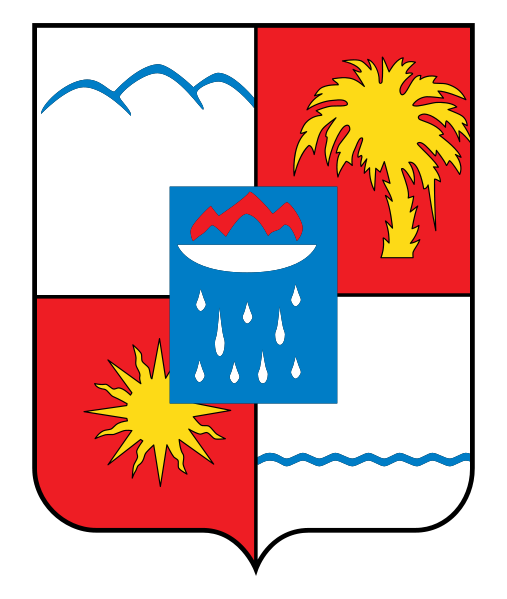 Избирательная комиссия муниципального образования город-курорт Сочи №
п/пДата и время поступления жалобы (заявления)Подпись принявшего жалобу (заявление)Фамилия, имя, отчество заявителяАдрес места жительства, номер телефона, электронный адрес заявителяСодержание жалобы (заявления)Отметка о выборах, которых касается жалоба (заявление):№ 1 – одномандатный избирательный округ;№ 2 – краевой избирательный округ*Отметка о том, что в жалобе (заявлении) указывается на нарушение при голосовании и подсчете голосов избирателей (да/нет)Решение комиссии от ____ № ____Отметка об исполнении документа, приобщении жалобы (заявления) и решения УИК к протоколу об итогах голосования№ 2 – одномандатный избирательный округ;№ 2 – краевой избирательный округ**12345678910Председатель участковой избирательной комиссии______________________________________________(подпись)(инициалы, фамилия)Секретарь участковой избирательной комиссии______________________________________________(подпись)(инициалы, фамилия)М.П.Председатель участковой избирательной комиссии___________________________________________подписьинициалы, фамилияСекретарь участковой избирательной комиссии_________________________________________подписьинициалы, фамилияПредседатель участковой избирательной комиссии___________________________________________подписьинициалы, фамилияСекретарь участковой избирательной комиссии_________________________________________подписьинициалы, фамилияПредседатель участковой избирательной комиссии______________________________________(подпись)(инициалы, фамилия)Секретарь участковой избирательной комиссии_____________________________________(подпись)(инициалы, фамилия)Участковая избирательная комиссия избирательного участка № ___________________________________________________________________(почтовый адрес, телефон)РЕШЕНИЕ«__» ___________ 201_ г.							                № _________Председатель участковой избирательной комиссии______________________________________(подпись)(инициалы, фамилия)Секретарь участковой избирательной комиссии_____________________________________(подпись)(инициалы, фамилия)